Bird’s Bush Primary School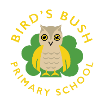 Long term overview 2023-2024Bird’s Bush Primary SchoolLong term overview 2023-2024Bird’s Bush Primary SchoolLong term overview 2023-2024Bird’s Bush Primary SchoolLong term overview 2023-2024Bird’s Bush Primary SchoolLong term overview 2023-2024Bird’s Bush Primary SchoolLong term overview 2023-2024Bird’s Bush Primary SchoolLong term overview 2023-2024Bird’s Bush Primary SchoolLong term overview 2023-2024Bird’s Bush Primary SchoolLong term overview 2023-2024Bird’s Bush Primary SchoolLong term overview 2023-2024Bird’s Bush Primary SchoolLong term overview 2023-2024Bird’s Bush Primary SchoolLong term overview 2023-2024Bird’s Bush Primary SchoolLong term overview 2023-2024Bird’s Bush Primary SchoolLong term overview 2023-2024YEAR 5YEAR 5Autumn 1Autumn 1Autumn 2Autumn 2Spring 1Spring 1Spring 2Spring 2Summer 1Summer 1Summer 2Summer 2Visits and VisitorsVisits and VisitorsEnglish – Talk for Writing TextZelda ClawShould cats be allowed out in the rain?The Nightmare ManWhy monsters are extinctThe Red Eye Should Children be More Responsible?The Midnight FoxAnimalsTheseus and the MinotaurHow to make a mazeKing MinosWhatever happened to King Minos?English – Talk for Writing GenreSuspenseLeaflet Tale of fearExplainLosing Tale Write up a debateMeetingNon- Chron reportDefeating the monsterInstructions WishingNewspaper reportEnglish – Talk for Writing ToolkitOpenings and endingsDiscussionSuspenseExplanationOpenings and EndingsDiscussionDialogue/ settingInformActionInformCharacter InformEnglish - ReadingEnglish - Reading’Tom’s Midnight Garden’‘Invisible’‘The Boy with Wings’‘Varjak Paw’’Tom’s Midnight Garden’‘Invisible’‘The Boy with Wings’‘Varjak Paw’’Tom’s Midnight Garden’‘Invisible’‘The Boy with Wings’‘Varjak Paw’’Tom’s Midnight Garden’‘Invisible’‘The Boy with Wings’‘Varjak Paw’‘Wolf Brother’‘The Wolves of Willoughby Chase’‘The Midnight Fox’ ‘Planet Omar’‘Wolf Brother’‘The Wolves of Willoughby Chase’‘The Midnight Fox’ ‘Planet Omar’‘Wolf Brother’‘The Wolves of Willoughby Chase’‘The Midnight Fox’ ‘Planet Omar’‘Wolf Brother’‘The Wolves of Willoughby Chase’‘The Midnight Fox’ ‘Planet Omar’‘Street Child’‘FArTHER’ Malala Yousafzai - My story of standing up for girls' rights‘Street Child’‘FArTHER’ Malala Yousafzai - My story of standing up for girls' rights‘Street Child’‘FArTHER’ Malala Yousafzai - My story of standing up for girls' rights‘Street Child’‘FArTHER’ Malala Yousafzai - My story of standing up for girls' rightsPoetry TextsPoetry Texts‘Moon Juice’‘Moon Juice’‘Moon Juice’‘Moon Juice’‘Bright bursts of colour‘Bright bursts of colour‘Bright bursts of colour‘Bright bursts of colour‘Cherry Moon’‘Cherry Moon’‘Cherry Moon’‘Cherry Moon’MathsMathsNumber and place value Addition and Subtraction  (mental and written) Geometry: Properties of Shape (2D and 3D shape) Multiplication and Division (Factors and Multiples and Written Multiplication) Multiplication (written) Addition, Subtraction and Multiplication Problems Measurement (time) Measurement (length, mass and volume) Multiplication and Division (mental and written division) Fractions Place value/ Decimals/ PercentagesNumber and place value Addition and Subtraction  (mental and written) Geometry: Properties of Shape (2D and 3D shape) Multiplication and Division (Factors and Multiples and Written Multiplication) Multiplication (written) Addition, Subtraction and Multiplication Problems Measurement (time) Measurement (length, mass and volume) Multiplication and Division (mental and written division) Fractions Place value/ Decimals/ PercentagesNumber and place value Addition and Subtraction  (mental and written) Geometry: Properties of Shape (2D and 3D shape) Multiplication and Division (Factors and Multiples and Written Multiplication) Multiplication (written) Addition, Subtraction and Multiplication Problems Measurement (time) Measurement (length, mass and volume) Multiplication and Division (mental and written division) Fractions Place value/ Decimals/ PercentagesNumber and place value Addition and Subtraction  (mental and written) Geometry: Properties of Shape (2D and 3D shape) Multiplication and Division (Factors and Multiples and Written Multiplication) Multiplication (written) Addition, Subtraction and Multiplication Problems Measurement (time) Measurement (length, mass and volume) Multiplication and Division (mental and written division) Fractions Place value/ Decimals/ PercentagesNumber and place value Addition, Subtraction, Multiplication and Division Fractions Measurement (perimeter) Geometry Measurement (area) Geometry: Properties of Shapes (angles) Measurement (volume) Fractions (multiplying and dividing fractions) Division Geometry (Plotting and Translation) Number and place value Addition, Subtraction, Multiplication and Division Fractions Measurement (perimeter) Geometry Measurement (area) Geometry: Properties of Shapes (angles) Measurement (volume) Fractions (multiplying and dividing fractions) Division Geometry (Plotting and Translation) Number and place value Addition, Subtraction, Multiplication and Division Fractions Measurement (perimeter) Geometry Measurement (area) Geometry: Properties of Shapes (angles) Measurement (volume) Fractions (multiplying and dividing fractions) Division Geometry (Plotting and Translation) Number and place value Addition, Subtraction, Multiplication and Division Fractions Measurement (perimeter) Geometry Measurement (area) Geometry: Properties of Shapes (angles) Measurement (volume) Fractions (multiplying and dividing fractions) Division Geometry (Plotting and Translation) Number and Place Value  (decimals) Addition and Subtraction Multiplication and Division (money) Fractions (percentages) Statistics Measurement Number and Place Value  (decimals) Addition and Subtraction Multiplication and Division (money) Fractions (percentages) Statistics Measurement Number and Place Value  (decimals) Addition and Subtraction Multiplication and Division (money) Fractions (percentages) Statistics Measurement Number and Place Value  (decimals) Addition and Subtraction Multiplication and Division (money) Fractions (percentages) Statistics Measurement ScienceScienceThe Human BodyThe Human BodyMaterialsMaterialsLiving ThingsLiving ThingsForcesForcesAstronomyAstronomyMeteorologyMeteorologyHistoryHistoryBaghdad AD900Baghdad AD900The Early British EmpireThe Early British EmpireThe French RevolutionThe French RevolutionThe Transatlantic Slave TradeThe Transatlantic Slave TradeThe Industrial RevolutionThe Industrial RevolutionThe Victorian AgeThe Victorian AgeGeographyGeographySpatial SenseSpatial SenseMountainsMountainsUK Geography: East Anglia, Midlands, Yorkshire and HumbersideUK Geography: East Anglia, Midlands, Yorkshire and HumbersideAustraliaAustraliaNew Zealand and the South PacificNew Zealand and the South PacificLocal StudyLocal StudyArt Art Style in ArtStyle in ArtIslamic Art and ArchitectureIslamic Art and ArchitectureArt from Western AfricaArt from Western AfricaChinese Painting and CeramicsChinese Painting and CeramicsPrint MakingPrint MakingTake One Picture – National Gallery Extended ProjectTake One Picture – National Gallery Extended ProjectDTDTCams ToysCams ToysPitta BreadPitta BreadHoney CakeHoney CakeBagsBagsComputingComputingUnit 5.1 Coding Weeks – 6 Main Programs – 2Code Unit 5.1 Coding Weeks – 6 Main Programs – 2Code Unit 5.2 Online Safety  Weeks – 3 Programs - 2Publish Plus Writing Templates Display boards 2Connect (Mind Map) Unit 5.2 Online Safety  Weeks – 3 Programs - 2Publish Plus Writing Templates Display boards 2Connect (Mind Map) Unit 5.3 Spreadsheets  Weeks – 6  Programs – 2Calculate Unit 5.3 Spreadsheets  Weeks – 6  Programs – 2Calculate Unit 5.4 Databases Weeks – 4  Programs – 2Investigate (database) Avatar creator Unit 5.4 Databases Weeks – 4  Programs – 2Investigate (database) Avatar creator Unit 5.5 Game Creator  Weeks – 5 Programs – 2DIY 3D Writing Templates 2Blog (Blogging) Make links to digital media – Art unit. Unit 5.5 Game Creator  Weeks – 5 Programs – 2DIY 3D Writing Templates 2Blog (Blogging) Make links to digital media – Art unit. Unit 5.6 3D Modelling  Weeks – 4 Programs – 2Design and Make Writing Templates Unit 5.7 Concept Maps  Weeks – 4 Programs – 2Connect Unit 5.6 3D Modelling  Weeks – 4 Programs – 2Design and Make Writing Templates Unit 5.7 Concept Maps  Weeks – 4 Programs – 2Connect MusicMusicSolar Systems – Listening (Science Solar Systems – Listening (Science Our Community – Performing (History) Our Community – Performing (History) Life Cycles – Structure (PSHE) Life Cycles – Structure (PSHE) Keeping Healthy – Beat (PE) Keeping Healthy – Beat (PE) At the Movies – Composing (English) At the Movies – Composing (English) Celebration – Performing (English) Celebration – Performing (English) REREExplore a variety of forms of literature found in sacred books and investigate a range of religious teachings 2.1b Sacred writings: Hinduism Explore a variety of forms of literature found in sacred books and investigate a range of religious teachings 2.1b Sacred writings: Hinduism Explore the symbolic use of a wide range of objects, sounds, visual images, actions and gestures and make suggestions as to the intended meaning they might have for believers 2.3a Peace Explore the symbolic use of a wide range of objects, sounds, visual images, actions and gestures and make suggestions as to the intended meaning they might have for believers 2.3a Peace Explore the diversity of a range of religious traditions and identify and reflect on similarities and differences 2.4a Religious diversity: happiness Explore the diversity of a range of religious traditions and identify and reflect on similarities and differences 2.4a Religious diversity: happiness Investigate and reflect upon a range of religious responses to suffering, hardship and death 2.5b Easter: suffering and hardship Investigate and reflect upon a range of religious responses to suffering, hardship and death 2.5b Easter: suffering and hardship Explore the origins of sacred writings and consider their importance for believers today 2.1a Wise words Explore the origins of sacred writings and consider their importance for believers today 2.1a Wise words Investigate the life of a person who has been inspired by their faith and make links between belief and action 2.2d Values and beliefs Investigate the life of a person who has been inspired by their faith and make links between belief and action 2.2d Values and beliefs PE- IndoorPE- IndoorDance – VictoriansDance – VictoriansGym – Partner WorkGym – Partner WorkNet and Wall – BadmintonNet and Wall – BadmintonInvasion Games – Tag RugbyInvasion Games – Tag RugbyStriking and Fielding – Danish Long BallStriking and Fielding – Danish Long BallAthleticsAthleticsPE- OutdoorPE- OutdoorSwimmingSwimmingSwimmingSwimmingSwimmingSwimmingSwimmingSwimmingSwimmingSwimmingSwimmingSwimmingMFLMFLUnit 1: Salut Gustave! (Greetings) Unit 1: Salut Gustave! (Greetings) Unit 2: A l’ecole (school) Unit 2: A l’ecole (school) Unit 3: La nourriture (food) Unit 3: La nourriture (food) Unit 4: En ville  (Places in town) Unit 4: En ville  (Places in town) Unit 5: En Vancances (Holidays) Unit 5: En Vancances (Holidays) Unit 6: Chez Moi  (My House) Unit 6: Chez Moi  (My House) PSHEPSHEMe and My SchoolMe and My SchoolHappy and Healthy MeHappy and Healthy MeMe in the WorldMe in the WorldMe and My SafetyMe and My SafetyMe and My RelationshipsMe and My RelationshipsMe and Other PeopleMe and Other PeoplePSHEPSHEMy achievementsMy goalsSchool Council repClass rulesMy achievementsMy goalsSchool Council repClass rulesPhysical HealthEmotional HealthWhat can affect our health including the media?How will my body change as I grow?Physical HealthEmotional HealthWhat can affect our health including the media?How will my body change as I grow?How are laws made?ParliamentPublic moneyPersonal MoneyHow are laws made?ParliamentPublic moneyPersonal MoneyWhen do I feel unsafe?How can I deal with this?Pressure including peer pressureGetting helpWhen do I feel unsafe?How can I deal with this?Pressure including peer pressureGetting helpPuberty emotionsAnti-social behaviourNature and the consequence of bullyingPuberty emotionsAnti-social behaviourNature and the consequence of bullyingIdentities in the UKCelebration of diversityRacismIdentities in the UKCelebration of diversityRacism